BOONE COUNTY HEALTH CENTER 	                              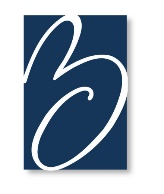 AND MEDICAL CLINICS                                                      1173 South 8th Street			                   402-395-2191 – Hospital (Telephone)P.O. Box 151				                   402-395-5013 – Boone County Medical Clinic (Telephone)Albion, NE  68620		                                 402-395-2180 – Fax Authorization for RELEASE OF PROTECTED HEALTH INFORMATIONBy signing this authorization form, you permit Boone County Health Center and/or Medical Clinics (BCHC) to disclose your protected health information as described below.Patient Name (please list previous last name if applicable) _____________________________________________________DOB_______________________________Address___________________________________________________________	Phone #____________________________City______________________________________________________ST_____________ZIP________________________________I Authorize Boone County Health Center to: (Check One for Information to be Released or Requested)________ Release Information To:		OR	________ Obtain Records From:Facility/Provider/Name______________________________________________		Phone #____________________________Address__________________________________________________________		Fax #______________________________City/St/Zip________________________________________________________		Email______________________________Purpose of Disclosure (Check One)____ Patient Request	____OtherDate(s) of Service to be Disclosed (Check One) (copy fees may apply in accordance with Nebraska law)____	______________to_____________ (insert date range)	____All Dates of ServiceHealth Information to be Disclosed (Check all that apply)____All		____Clinic Notes		____Laboratory		____Cardiac (Specify)	 ____Immunizations____Therapy OT, PT, ST               ____Hospital Notes	             ____Radiology                 	____Operative Record	____Other (Specify)_______________________I specifically Authorize the release of Information relating to: 	Please initial each you authorize.____	Substance Abuse		____	Mental Health		____	HIV/AIDS related informationFormat for Disclosure: (Check One)____ Paper Copies	____ Fax		____ CD		____ Encrypted Email	____ Other (if feasible) ______________I understand and acknowledge that:	*My refusal to sign this authorization will not affect my ability to obtain treatment at BCHC.*Medical information disclosed pursuant to this authorization may be subject to re-disclosure by the recipient and no longer protected by State or Federal Law.*This authorization is effective for twelve (12) months from the date of signature. I understand that I may revoke this authorization at any time by giving written notice to BCHC’s Heath Information Management (HIM) Department. My revocation will not be effective to the extent action has already been taken in reliance on my authorization.	*I have read (or had read to me) and have received a copy of this document.Signature: ________________________________________ Relationship to Patient: ______________________ Date: ____________Signature of Witness (Employee): Must attach photocopy ID for person responsible for picking up records: ______________________